ҚОСТАНАЙ ОБЛЫСЫ ӘКІМДІГІ БІЛІМ БАСҚАРМАСЫНЫҢ«ҚОСТАНАЙ ЖОҒАРЫ ПЕДАГОГИКАЛЫҚ КОЛЛЕДЖІ» КМҚКПән/модуль/өндірістік оқыту мен кәсіптік практика бойыншаОҚУ ЖҰМЫС БАҒДАРЛАМАСЫ/ РАБОЧАЯ УЧЕБНАЯ ПРОГРАММА по дисциплине/модулю/производственному обучению и профессиональной практикеКМ 10 Эстетикалық тәрбие мен оқыту пәндерінің әдістемесін меңгеру Технология және оқыту әдістемесі
Бейнелеу өнерінің негіздері мен оқыту әдістемесі
Музыка және музыка оқыту әдістемесіМамандық/Специальность 0105000 Бастауышта оқыту педагогикасы мен әдістемесі.
Біліктілік/Квалификация  0105013  Бастауыш білім беру мұғалімі.Оқыту нысаны/ Форма обучения:  қүндізгі білім базасында/ на базе основного орта білім базасында/среднего образованияЖалпы сағат саны/Общее количество часов: 206Кредит саны/Кредитов: Әзірлеуші (-лер)/Разработчик (-и) ______   Тулепбаева Ж.С.                             ______   Тургынбек Т.Н                                          .Оқу-әдістемелік комиссия отырысында қаралды және мақұлданды/Рассмотрена и одобрена на заседании учебно-методического совета
2023 ж. «31» тамыз № 1 Хаттама/Протокол № 1 от «31» августа 2023 г.Төрайым/Председатель  _________       Чуркина Т.А. 
                                          қолы/ подпись           Т.А.Ә./Ф.И.ОТүсіндірме жазба/Пояснительная запискаСеместр бойынша сағаттарды бөлу/Распределение часов по семестрамОқу жұмыс бағдарламасының мазмұны/Содержание рабочей учебной программыӘдебиеттер мен оқу құралдардың тізбесіПедагогика. дәpic курсы — А., 2003 ж.Ж.Б. Коянбаев, Р.М. Коянбаев Педагогика — А., 2002 ж.КБ. Коянбаев Педагогика — А., 2004 ж. 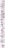 Рувинский Л.И. Мамандыкка kipiclk. — М, 1988.Рувинский Л. И. Введение в специальность.-М,1988г.Синица И.Е. Педагогический такт и мастерство учителя.- М, 1983гЗязюн И.А.Основы педагогического мастерства — М., 1989 г.Кан-Калик В.А. Учителю о педагогическом общении — М., 1980 г.Караковский ВВ. Стать человеком: общечеловеческие ценности — основа целостного учебно-воспитательного процесса — М., 1993 г.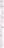 Бабаев СБ. Оцалбек Ж.К. Жалпы педагогика —А., 2005. Яфальян А.Ф. Теория и методика музыкального воспитания в школе.-Ростов-а-Дону, 2008.Қыдырбаева М. Мектептегі музыкалық тәрбие әдістемесі. Оқу-әдістемелік құрал.-Астана: Фолиант, 2003.Қожахметов Е. Қазақ халқының ән өнері. Оқу құралы.-Астана: Фолиант, 2009.Қосымша:Шегебаев П. История казахской инструментальной музыки 19-го века.-Астана: Фолиант, 2009.Абдуллин Э.Б. Музыкальное оьразование как объект научного исследования.-Москва, 2012.Бекмухамедов Б.М. Научно-методические основы творческого развития учителч музыки.-Алматы, 2011.Қоңыратбай Т. Қазақ халқының музыкалық мәдениеті мен фольклоры.-Алматы, 2004.Мектептегі музыка пәнінің мұғалімдеріне арналған нұсқау.-Алматы, 2010Нагимова М.М. Музыка сабағындағы жаңа инновациялық технологиялар.-Орал, 2012.Нагимова М.М. Музыкалық білім беру әдістемесі.-Алматы, 2011.Райымбергенова А. Райымбергенова С. Музыка. 2 сынып. Учебник.-Алматы:Атамұра,2013. КелісілдіҚостанай облысы әкімдігі білім Басқармасының «Қостанай қаласы білімбөлімінің №24 мектеп гимназиясы» КММбасшысы _______  Касенова Н.Ш.
«____»__________2023 ж.Бекітемін
Директордың оқу ісі жөніндегі орынбасарыЗаместитель директора по учебной работе__________Ахат К.З.«____»__________2023 ж.Пән/модуль сипаттамасы /Описание дисциплины/модуляПән/модуль сипаттамасы /Описание дисциплины/модуляПән/модуль сипаттамасы /Описание дисциплины/модуляТүсіндерме жазбаОқу бағдарламасы техникалық және кәсіптік білім беру бойынша оқу жоспарлары мен білім беретін оқу бағдарламаларына сәйкес 0105000 «Бастауыш білім беру» мамандығы 0105013 «Бастауыш білім беру мұғалімі» біліктілігі бойынша әзірленген.            КМ 10 Эстетикалық тәрбие мен оқыту пәндерінің әдістемесін меңгеру модульінің мақсаты: білім алушыларды эстетикалық тәрбие мен оқыту пәндерінің әдістемесін оқыту бойынша болашақ бастауыш білім беру мұғалімдерін практикалық жұмысқа даярлау.Еліміздегі білім беру жүйесіндегі қайта құру педагогикалық оқу орындары ұжымдары алдына студенттердің интеллектуалды және рухани адамгершілік мүмкіндіктерін дамытуға, шығармашылықпен ойлайтын, білімдерін өз бетімен толықтыра білетін, таңдаған кәсіби мамандықтары бойынша бәсекеге қабілетті, білімді де мәдениетті азаматты қалыптастыруда сапалы жаңа міндеттер жүкиейді.Өнердің нәтижеге бағытталған білім берудің маңызды бөлігі-музыка болып табылады. Музыкалық білімді, эстетикалық дамыған адам, қоршаған ортада әсемдікті бағалай біліп, кәсіби іскерліктің кез-келген түріне шығармашылық бастау енгізе алады. Мектеп оқушыларының оқыту мен дамыту негізін қалайтын бастауыш сынып мұғаліміне музыкалық-эстетикалық құзыреттілік болып табылады.Оқу бағдарламасының құрылысы мен мазмұны болашақ бастауыш мұғалімдеріне жеделдете оқыту қажеттілігі жағдайында қазіргі заман талаптарына сай музыкалық-педагогикалық құзыреттілікке қол жеткізу мақсатында құрылған.Эстетикалық тәрбие мен оқыту пәндерінің әдістемесін меңгеру модульі бойынша оқу бағдарламасын іске асыру үшін оқытуды ұйымдастырудың келесі түрлері ұсынылады: лекция, тәжірибелік сабақтар және басқалар.Оқу материалы мазмұнының ерекшелігі мен күрделілігіне байланысты келесі оқыту әдістері ұсынылған: әңгіме, пікірсайыс, жағдайлық мәселелерді шешу, музыкалық шығармаларды көркем-педагогикалық талдау, рольдік және іскерлік ойындар, ақыл-ой шабуылы, материалды рәсімдеу, шағын топтардағы жұмыс және басқалар.Бастауыш білім беру оқытушыларын музыкалық-педагогикалық дайындау үрдісін жобалау-оқушылардың музыкалық құзыреттілігін екі деңгейде сараптайды, бастапқы және нақты оқу кезеңінде Мемлекеттік білім стандартында сай қалыптасқан жоспарға негізделеді.Мектептің бастауыш бөлімінде оқитын оқушылардың музыкалық сауаттылығының төменгі жағдайда болатындығын ескеріп қысқа мерзімде қос міндетті шешу қажеттілігі туындайды:-оқушылардың жалпы музыкалық әзірлігіндегі жетіспеушілікті жою, педагогикалық іскерлік технологияларға оқыту.Бұл міндеттерді шешу үшін негізгі білімдік технологиялары анықталады:колледж студенттерінің оқу-танымдық іс-әрекеттерін белсендендіруге әсер ететін жеделдете оқыту және төменгі сынып оқушыларының жас ерекшеліктеріне байланысты жеке тұлғаға бағытталған дамыта оқыту технологиялары.	Жеделдете оқыту үрдісі оқыту мазмұнын тиімді таңдау, оның музыкалық құзыреттілік сатысына сәйкестігі; мектеп музыка бағдарламасы репертуарын оқу; сабақты проблемалық құру әдісін пайдалану; пән ішіндегі және пәнаралық байланыстарды орнату; кәсіптік педагогикалық іскерлік модельдерін көрсететін жағдаяттар көрсету; оқушылардың өзіндік жұмыстары әсер етеді.	Оқу бағдарламасы оқушылардың музыкалық-педагогикалық қабілеттерін дамытып, жеткілікті терең меңгерулеріне әсер ететін практикалық сабақтарды өткізуді қарастырады.	Осы бағдарлама эстетикалық тәрбие мен оқыту пәндерінің әдістемесін меңгеру модульінің мазмұны мен дайындық деңгейде талаптарды жүзеге асыруға арналған техникалық және кәсіптік білім беру оқу орындарына оқу жұмыс бағдарламасын жасау үшін негіз болып табылады.Пәнді оқыту нәтижесінде білім алушылар:біледі:-оқыту әдістерінің құрылысын, әдіс-тәсілдерін, оқытудың формаларының негізін;-оқыту әдістерін қолдануға қойылатын талаптарды;-мектеп музыка бағдарламасының мазмұнын, төменгі сынып оқушыларын оқытудың дидактикалық принциптерін, әдістерін;-музыканың мәнерлеу құралдары (мотив, фраза, сөйлем, кезең), музыкалық форма (бір бөлімді, екі бөлімді, үш бөлімді, рондо, вариация т.б.);- модуль бойынша теориялық және әдістемелік негіздерді;-бақылау және өзін-өзі бақылаудың әдістері мен құралдарын,меңгереді:-оқушылардың танымдық белсенділіктеріне ықпал ететін әдіс-тәсілдерді таңдап және қолдануды;-оқушылардың жұмыстарын түрлі оқыту құралдарымен жүзеге асыруды;-төменгі сынып оқушылары үшін музыканың түрлі іс-әрекеттеріне байланысты дидактикалық материалдарды іріктеуді; -дамыта оқытуда білімдік, ойын технологяиларын және музыкаға оқытудың тиімді әдістерін қолданып, сабақтар дайындап, өткізуді;-оқушылардың шығармашылық белсенділіктерін дамыту, оқытудың тиімдік тәсілдері, формасы мен құралдарын;дағдысын қалыптастырады:-оқу үрдісінде заманауи әдіс-тәсілдер, оқытудың формасын қолдану;-тақырыптық сыныптан тыс және кешенді сабақтарды ұйымдастырып, өткізу, бағдарламалар мен сценарийлер дайындау;-сабақ өткізудің технологиясын пайдалану;-оқушылардың жас ерекшеліктерін ескере отырып, педагогикалық үрдісті ұйымдастыру;-өзін-өзі басқару арқылы өзін-өзі жетілдіру, дамыту; Түсіндерме жазбаОқу бағдарламасы техникалық және кәсіптік білім беру бойынша оқу жоспарлары мен білім беретін оқу бағдарламаларына сәйкес 0105000 «Бастауыш білім беру» мамандығы 0105013 «Бастауыш білім беру мұғалімі» біліктілігі бойынша әзірленген.            КМ 10 Эстетикалық тәрбие мен оқыту пәндерінің әдістемесін меңгеру модульінің мақсаты: білім алушыларды эстетикалық тәрбие мен оқыту пәндерінің әдістемесін оқыту бойынша болашақ бастауыш білім беру мұғалімдерін практикалық жұмысқа даярлау.Еліміздегі білім беру жүйесіндегі қайта құру педагогикалық оқу орындары ұжымдары алдына студенттердің интеллектуалды және рухани адамгершілік мүмкіндіктерін дамытуға, шығармашылықпен ойлайтын, білімдерін өз бетімен толықтыра білетін, таңдаған кәсіби мамандықтары бойынша бәсекеге қабілетті, білімді де мәдениетті азаматты қалыптастыруда сапалы жаңа міндеттер жүкиейді.Өнердің нәтижеге бағытталған білім берудің маңызды бөлігі-музыка болып табылады. Музыкалық білімді, эстетикалық дамыған адам, қоршаған ортада әсемдікті бағалай біліп, кәсіби іскерліктің кез-келген түріне шығармашылық бастау енгізе алады. Мектеп оқушыларының оқыту мен дамыту негізін қалайтын бастауыш сынып мұғаліміне музыкалық-эстетикалық құзыреттілік болып табылады.Оқу бағдарламасының құрылысы мен мазмұны болашақ бастауыш мұғалімдеріне жеделдете оқыту қажеттілігі жағдайында қазіргі заман талаптарына сай музыкалық-педагогикалық құзыреттілікке қол жеткізу мақсатында құрылған.Эстетикалық тәрбие мен оқыту пәндерінің әдістемесін меңгеру модульі бойынша оқу бағдарламасын іске асыру үшін оқытуды ұйымдастырудың келесі түрлері ұсынылады: лекция, тәжірибелік сабақтар және басқалар.Оқу материалы мазмұнының ерекшелігі мен күрделілігіне байланысты келесі оқыту әдістері ұсынылған: әңгіме, пікірсайыс, жағдайлық мәселелерді шешу, музыкалық шығармаларды көркем-педагогикалық талдау, рольдік және іскерлік ойындар, ақыл-ой шабуылы, материалды рәсімдеу, шағын топтардағы жұмыс және басқалар.Бастауыш білім беру оқытушыларын музыкалық-педагогикалық дайындау үрдісін жобалау-оқушылардың музыкалық құзыреттілігін екі деңгейде сараптайды, бастапқы және нақты оқу кезеңінде Мемлекеттік білім стандартында сай қалыптасқан жоспарға негізделеді.Мектептің бастауыш бөлімінде оқитын оқушылардың музыкалық сауаттылығының төменгі жағдайда болатындығын ескеріп қысқа мерзімде қос міндетті шешу қажеттілігі туындайды:-оқушылардың жалпы музыкалық әзірлігіндегі жетіспеушілікті жою, педагогикалық іскерлік технологияларға оқыту.Бұл міндеттерді шешу үшін негізгі білімдік технологиялары анықталады:колледж студенттерінің оқу-танымдық іс-әрекеттерін белсендендіруге әсер ететін жеделдете оқыту және төменгі сынып оқушыларының жас ерекшеліктеріне байланысты жеке тұлғаға бағытталған дамыта оқыту технологиялары.	Жеделдете оқыту үрдісі оқыту мазмұнын тиімді таңдау, оның музыкалық құзыреттілік сатысына сәйкестігі; мектеп музыка бағдарламасы репертуарын оқу; сабақты проблемалық құру әдісін пайдалану; пән ішіндегі және пәнаралық байланыстарды орнату; кәсіптік педагогикалық іскерлік модельдерін көрсететін жағдаяттар көрсету; оқушылардың өзіндік жұмыстары әсер етеді.	Оқу бағдарламасы оқушылардың музыкалық-педагогикалық қабілеттерін дамытып, жеткілікті терең меңгерулеріне әсер ететін практикалық сабақтарды өткізуді қарастырады.	Осы бағдарлама эстетикалық тәрбие мен оқыту пәндерінің әдістемесін меңгеру модульінің мазмұны мен дайындық деңгейде талаптарды жүзеге асыруға арналған техникалық және кәсіптік білім беру оқу орындарына оқу жұмыс бағдарламасын жасау үшін негіз болып табылады.Пәнді оқыту нәтижесінде білім алушылар:біледі:-оқыту әдістерінің құрылысын, әдіс-тәсілдерін, оқытудың формаларының негізін;-оқыту әдістерін қолдануға қойылатын талаптарды;-мектеп музыка бағдарламасының мазмұнын, төменгі сынып оқушыларын оқытудың дидактикалық принциптерін, әдістерін;-музыканың мәнерлеу құралдары (мотив, фраза, сөйлем, кезең), музыкалық форма (бір бөлімді, екі бөлімді, үш бөлімді, рондо, вариация т.б.);- модуль бойынша теориялық және әдістемелік негіздерді;-бақылау және өзін-өзі бақылаудың әдістері мен құралдарын,меңгереді:-оқушылардың танымдық белсенділіктеріне ықпал ететін әдіс-тәсілдерді таңдап және қолдануды;-оқушылардың жұмыстарын түрлі оқыту құралдарымен жүзеге асыруды;-төменгі сынып оқушылары үшін музыканың түрлі іс-әрекеттеріне байланысты дидактикалық материалдарды іріктеуді; -дамыта оқытуда білімдік, ойын технологяиларын және музыкаға оқытудың тиімді әдістерін қолданып, сабақтар дайындап, өткізуді;-оқушылардың шығармашылық белсенділіктерін дамыту, оқытудың тиімдік тәсілдері, формасы мен құралдарын;дағдысын қалыптастырады:-оқу үрдісінде заманауи әдіс-тәсілдер, оқытудың формасын қолдану;-тақырыптық сыныптан тыс және кешенді сабақтарды ұйымдастырып, өткізу, бағдарламалар мен сценарийлер дайындау;-сабақ өткізудің технологиясын пайдалану;-оқушылардың жас ерекшеліктерін ескере отырып, педагогикалық үрдісті ұйымдастыру;-өзін-өзі басқару арқылы өзін-өзі жетілдіру, дамыту; Түсіндерме жазбаОқу бағдарламасы техникалық және кәсіптік білім беру бойынша оқу жоспарлары мен білім беретін оқу бағдарламаларына сәйкес 0105000 «Бастауыш білім беру» мамандығы 0105013 «Бастауыш білім беру мұғалімі» біліктілігі бойынша әзірленген.            КМ 10 Эстетикалық тәрбие мен оқыту пәндерінің әдістемесін меңгеру модульінің мақсаты: білім алушыларды эстетикалық тәрбие мен оқыту пәндерінің әдістемесін оқыту бойынша болашақ бастауыш білім беру мұғалімдерін практикалық жұмысқа даярлау.Еліміздегі білім беру жүйесіндегі қайта құру педагогикалық оқу орындары ұжымдары алдына студенттердің интеллектуалды және рухани адамгершілік мүмкіндіктерін дамытуға, шығармашылықпен ойлайтын, білімдерін өз бетімен толықтыра білетін, таңдаған кәсіби мамандықтары бойынша бәсекеге қабілетті, білімді де мәдениетті азаматты қалыптастыруда сапалы жаңа міндеттер жүкиейді.Өнердің нәтижеге бағытталған білім берудің маңызды бөлігі-музыка болып табылады. Музыкалық білімді, эстетикалық дамыған адам, қоршаған ортада әсемдікті бағалай біліп, кәсіби іскерліктің кез-келген түріне шығармашылық бастау енгізе алады. Мектеп оқушыларының оқыту мен дамыту негізін қалайтын бастауыш сынып мұғаліміне музыкалық-эстетикалық құзыреттілік болып табылады.Оқу бағдарламасының құрылысы мен мазмұны болашақ бастауыш мұғалімдеріне жеделдете оқыту қажеттілігі жағдайында қазіргі заман талаптарына сай музыкалық-педагогикалық құзыреттілікке қол жеткізу мақсатында құрылған.Эстетикалық тәрбие мен оқыту пәндерінің әдістемесін меңгеру модульі бойынша оқу бағдарламасын іске асыру үшін оқытуды ұйымдастырудың келесі түрлері ұсынылады: лекция, тәжірибелік сабақтар және басқалар.Оқу материалы мазмұнының ерекшелігі мен күрделілігіне байланысты келесі оқыту әдістері ұсынылған: әңгіме, пікірсайыс, жағдайлық мәселелерді шешу, музыкалық шығармаларды көркем-педагогикалық талдау, рольдік және іскерлік ойындар, ақыл-ой шабуылы, материалды рәсімдеу, шағын топтардағы жұмыс және басқалар.Бастауыш білім беру оқытушыларын музыкалық-педагогикалық дайындау үрдісін жобалау-оқушылардың музыкалық құзыреттілігін екі деңгейде сараптайды, бастапқы және нақты оқу кезеңінде Мемлекеттік білім стандартында сай қалыптасқан жоспарға негізделеді.Мектептің бастауыш бөлімінде оқитын оқушылардың музыкалық сауаттылығының төменгі жағдайда болатындығын ескеріп қысқа мерзімде қос міндетті шешу қажеттілігі туындайды:-оқушылардың жалпы музыкалық әзірлігіндегі жетіспеушілікті жою, педагогикалық іскерлік технологияларға оқыту.Бұл міндеттерді шешу үшін негізгі білімдік технологиялары анықталады:колледж студенттерінің оқу-танымдық іс-әрекеттерін белсендендіруге әсер ететін жеделдете оқыту және төменгі сынып оқушыларының жас ерекшеліктеріне байланысты жеке тұлғаға бағытталған дамыта оқыту технологиялары.	Жеделдете оқыту үрдісі оқыту мазмұнын тиімді таңдау, оның музыкалық құзыреттілік сатысына сәйкестігі; мектеп музыка бағдарламасы репертуарын оқу; сабақты проблемалық құру әдісін пайдалану; пән ішіндегі және пәнаралық байланыстарды орнату; кәсіптік педагогикалық іскерлік модельдерін көрсететін жағдаяттар көрсету; оқушылардың өзіндік жұмыстары әсер етеді.	Оқу бағдарламасы оқушылардың музыкалық-педагогикалық қабілеттерін дамытып, жеткілікті терең меңгерулеріне әсер ететін практикалық сабақтарды өткізуді қарастырады.	Осы бағдарлама эстетикалық тәрбие мен оқыту пәндерінің әдістемесін меңгеру модульінің мазмұны мен дайындық деңгейде талаптарды жүзеге асыруға арналған техникалық және кәсіптік білім беру оқу орындарына оқу жұмыс бағдарламасын жасау үшін негіз болып табылады.Пәнді оқыту нәтижесінде білім алушылар:біледі:-оқыту әдістерінің құрылысын, әдіс-тәсілдерін, оқытудың формаларының негізін;-оқыту әдістерін қолдануға қойылатын талаптарды;-мектеп музыка бағдарламасының мазмұнын, төменгі сынып оқушыларын оқытудың дидактикалық принциптерін, әдістерін;-музыканың мәнерлеу құралдары (мотив, фраза, сөйлем, кезең), музыкалық форма (бір бөлімді, екі бөлімді, үш бөлімді, рондо, вариация т.б.);- модуль бойынша теориялық және әдістемелік негіздерді;-бақылау және өзін-өзі бақылаудың әдістері мен құралдарын,меңгереді:-оқушылардың танымдық белсенділіктеріне ықпал ететін әдіс-тәсілдерді таңдап және қолдануды;-оқушылардың жұмыстарын түрлі оқыту құралдарымен жүзеге асыруды;-төменгі сынып оқушылары үшін музыканың түрлі іс-әрекеттеріне байланысты дидактикалық материалдарды іріктеуді; -дамыта оқытуда білімдік, ойын технологяиларын және музыкаға оқытудың тиімді әдістерін қолданып, сабақтар дайындап, өткізуді;-оқушылардың шығармашылық белсенділіктерін дамыту, оқытудың тиімдік тәсілдері, формасы мен құралдарын;дағдысын қалыптастырады:-оқу үрдісінде заманауи әдіс-тәсілдер, оқытудың формасын қолдану;-тақырыптық сыныптан тыс және кешенді сабақтарды ұйымдастырып, өткізу, бағдарламалар мен сценарийлер дайындау;-сабақ өткізудің технологиясын пайдалану;-оқушылардың жас ерекшеліктерін ескере отырып, педагогикалық үрдісті ұйымдастыру;-өзін-өзі басқару арқылы өзін-өзі жетілдіру, дамыту; Қалыптастырылатын құзыреттіліктер /Формируемые компетенцииҚалыптастырылатын құзыреттіліктер /Формируемые компетенцииҚалыптастырылатын құзыреттіліктер /Формируемые компетенции-оқытудың заманауи формасын, құралдары мен әдіс-тәсілдерді таңдап, қолдануға;-оқушылардың жеке музыкалық қабілеттерін, олардың музыкалық шығармашылық даму деңгейін, музкыканы оқуға деген ынтасын анықтауға;-музыка сабақтарын құрастыруға;-сабақ жоспарын құру, іс-әрекеттерге байланысты музыкалық-дидактикалық материалдар таңдау, мазмұнын, формасын, әдістері мен оқыту құралдарын құрастыру, музыка сабағын өнер сабағы ретінде ұйымдасьыру мақсатында оқытуға;-оқу үрдісінде ақпараттық – коммуникативтік технологияларды қролдануға;-оқу үрдісінде педагогикалық заңдылықтарды қолдану.-оқытудың заманауи формасын, құралдары мен әдіс-тәсілдерді таңдап, қолдануға;-оқушылардың жеке музыкалық қабілеттерін, олардың музыкалық шығармашылық даму деңгейін, музкыканы оқуға деген ынтасын анықтауға;-музыка сабақтарын құрастыруға;-сабақ жоспарын құру, іс-әрекеттерге байланысты музыкалық-дидактикалық материалдар таңдау, мазмұнын, формасын, әдістері мен оқыту құралдарын құрастыру, музыка сабағын өнер сабағы ретінде ұйымдасьыру мақсатында оқытуға;-оқу үрдісінде ақпараттық – коммуникативтік технологияларды қролдануға;-оқу үрдісінде педагогикалық заңдылықтарды қолдану.-оқытудың заманауи формасын, құралдары мен әдіс-тәсілдерді таңдап, қолдануға;-оқушылардың жеке музыкалық қабілеттерін, олардың музыкалық шығармашылық даму деңгейін, музкыканы оқуға деген ынтасын анықтауға;-музыка сабақтарын құрастыруға;-сабақ жоспарын құру, іс-әрекеттерге байланысты музыкалық-дидактикалық материалдар таңдау, мазмұнын, формасын, әдістері мен оқыту құралдарын құрастыру, музыка сабағын өнер сабағы ретінде ұйымдасьыру мақсатында оқытуға;-оқу үрдісінде ақпараттық – коммуникативтік технологияларды қролдануға;-оқу үрдісінде педагогикалық заңдылықтарды қолдану.Пререквизиттер/ПререквизитыПререквизиттер/ПререквизитыПререквизиттер/ПререквизитыПедагогика, психологияПедагогика, психологияПедагогика, психологияПостреквизиттер/ПостреквизитыПостреквизиттер/ПостреквизитыПостреквизиттер/ПостреквизитыМектептегі оқу – тәрбие проццесін ұйымдастырудың ерекшеліктері.Мектептегі оқу – тәрбие проццесін ұйымдастырудың ерекшеліктері.Мектептегі оқу – тәрбие проццесін ұйымдастырудың ерекшеліктері.Оқытуға қажетті құралдар, жабдықтар /Необходимые средства обучения, оборудованиеОқытуға қажетті құралдар, жабдықтар /Необходимые средства обучения, оборудованиеОқытуға қажетті құралдар, жабдықтар /Необходимые средства обучения, оборудованиетақырыптар бойынша презентациялар, электронды оқулықтар мен оқу құралдары, аудио және бейне фрагменттерді көрсету, интернет ресурстары.тақырыптар бойынша презентациялар, электронды оқулықтар мен оқу құралдары, аудио және бейне фрагменттерді көрсету, интернет ресурстары.тақырыптар бойынша презентациялар, электронды оқулықтар мен оқу құралдары, аудио және бейне фрагменттерді көрсету, интернет ресурстары.Педагогтің (тердің) байланыс құралдары/Контактная информация педагога (-ов):Педагогтің (тердің) байланыс құралдары/Контактная информация педагога (-ов):Педагогтің (тердің) байланыс құралдары/Контактная информация педагога (-ов):Т.А.Ә./Ф.И.О.:  Тулепбаева Ж.С.
                            Тургынбек Т.Н.тел.:8708497127687777608049Т.А.Ә./Ф.И.О.:  Тулепбаева Ж.С.
                            Тургынбек Т.Н. е-mail: 
tulepbaeva.1998@mail.ru
Пән/модульдің коды және атауы/Дисциплина/код и наименование модуляМодульдегі барлық сағат саны/ Всего часов в модулеОның ішінде/В том числеОның ішінде/В том числеОның ішінде/В том числеОның ішінде/В том числеОның ішінде/В том числеОның ішінде/В том числеОның ішінде/В том числеОның ішінде/В том числеПән/модульдің коды және атауы/Дисциплина/код и наименование модуляМодульдегі барлық сағат саны/ Всего часов в модуле1 курс1 курс2 курс2 курс3 курс3 курс4 курс4 курсПән/модульдің коды және атауы/Дисциплина/код и наименование модуляМодульдегі барлық сағат саны/ Всего часов в модуле1 семестр2 семестр3 семестр4 семестр5 семестр6 семестр7 семестр8 семестр12345678910Технология және оқыту әдістемесі80-------80Бейнелеу өнерінің негіздері мен оқыту әдістемесі64-------64Музыка және музыка оқыту әдістемесі62-------62Модуль бойынша барлығы:206-------206№Тараулар/оқыту нәтижелері/Разделы/результаты обученияТараулар/оқыту нәтижелері/Разделы/результаты обученияБағалау өлшемшарттары және/немесе сабақ тақырыптары/Критерии оценки и/или темы занятийБағалау өлшемшарттары және/немесе сабақ тақырыптары/Критерии оценки и/или темы занятийБарлық сағат саны/Всего часовОның ішінде/Из нихОның ішінде/Из нихОның ішінде/Из нихСтуденттің педагогпен өзіндік жұмысы/ Самостоятельная работа студента с педагогомСтуденттің өзіндік жұмысы/ Самостоятельная работа студентаСабақ түрі/Тип занятия№Тараулар/оқыту нәтижелері/Разделы/результаты обученияТараулар/оқыту нәтижелері/Разделы/результаты обученияБағалау өлшемшарттары және/немесе сабақ тақырыптары/Критерии оценки и/или темы занятийБағалау өлшемшарттары және/немесе сабақ тақырыптары/Критерии оценки и/или темы занятийБарлық сағат саны/Всего часовтеориялық/теоретическиезертханалық тәжірибелік/ лабораторно-практическиежеке/индивидуальные1Студенттің педагогпен өзіндік жұмысы/ Самостоятельная работа студента с педагогомСтуденттің өзіндік жұмысы/ Самостоятельная работа студентаСабақ түрі/Тип занятия   1ОН 1
Технология және оқыту әдістемесіОН 1
Технология және оқыту әдістемесіТақырып 1.1. «Оқыту технологиясы мен әдістемесі курсының міндеттері»БӨ 1. 1.Оқыту технологиясы мен әдістемесі курсының міндеттерін біледі.Тақырып 1.1. «Оқыту технологиясы мен әдістемесі курсының міндеттері»БӨ 1. 1.Оқыту технологиясы мен әдістемесі курсының міндеттерін біледі.22---Аралас   1ОН 1
Технология және оқыту әдістемесіОН 1
Технология және оқыту әдістемесіТақырып 1.2. «Бастауыш сыныптарда оқыту технологиясы мен  әдістемесінің міндеттері»БӨ 1. 2. Бастауыш сыныптарда оқыту технологиясы мен әдістемесінің міндеттерін біледі. Тақырып 1.2. «Бастауыш сыныптарда оқыту технологиясы мен  әдістемесінің міндеттері»БӨ 1. 2. Бастауыш сыныптарда оқыту технологиясы мен әдістемесінің міндеттерін біледі. 22---Аралас   1ОН 1
Технология және оқыту әдістемесіОН 1
Технология және оқыту әдістемесіТақырып 1.3. « Көркем еңбек сабақтарының мазмұны. Бастауыш сыныптардағы көркем Еңбек бағдарламасы» БӨ 1.3. Көркем еңбек сабақтарының мазмұны. Бастауыш сыныптардағы көркем Еңбек бағдарламасын біледі.Тақырып 1.3. « Көркем еңбек сабақтарының мазмұны. Бастауыш сыныптардағы көркем Еңбек бағдарламасы» БӨ 1.3. Көркем еңбек сабақтарының мазмұны. Бастауыш сыныптардағы көркем Еңбек бағдарламасын біледі.22---Аралас   1ОН 1
Технология және оқыту әдістемесіОН 1
Технология және оқыту әдістемесіТақырып 1.4. «Бастауыш сыныптардағы Көркем еңбек сабақтарының оқыту әдістемелері» БӨ 1.4. Бастауыш сыныптардағы Көркем еңбек сабақтарында оқыту әдістері туралы түсінігі бар. Тақырып 1.4. «Бастауыш сыныптардағы Көркем еңбек сабақтарының оқыту әдістемелері» БӨ 1.4. Бастауыш сыныптардағы Көркем еңбек сабақтарында оқыту әдістері туралы түсінігі бар. 22---Аралас   1ОН 1
Технология және оқыту әдістемесіОН 1
Технология және оқыту әдістемесіТақырып 1.5. «Көркем еңбек сабағы және сабақты ұйымдастырудың ерекшелігі мен құрылымы»БӨ 1.5. Көркем еңбек сабағы және сабақты ұйымдастырудың ерекшелігі мен құрылымы туралы түсінігі бар. Тақырып 1.5. «Көркем еңбек сабағы және сабақты ұйымдастырудың ерекшелігі мен құрылымы»БӨ 1.5. Көркем еңбек сабағы және сабақты ұйымдастырудың ерекшелігі мен құрылымы туралы түсінігі бар. 22---Аралас   1ОН 1
Технология және оқыту әдістемесіОН 1
Технология және оқыту әдістемесіТақырып 1.6. «Шағын жинақталған мектепте көркем еңбек сабағын жоспарлау» БӨ 1.6. Көркем еңбек сабағын жоспарлауды біледі, шағын жинақты мектепте технология сабақтарының жүйесі мен ұйымдастырылуын біледі Тақырып 1.6. «Шағын жинақталған мектепте көркем еңбек сабағын жоспарлау» БӨ 1.6. Көркем еңбек сабағын жоспарлауды біледі, шағын жинақты мектепте технология сабақтарының жүйесі мен ұйымдастырылуын біледі 22---Практикалық жұмысТақырып 1.7. «Көркем еңбек пәні бойынша жаңартылған міндет» БӨ 1.7. Көркем еңбек пәні бойынша жаңартылған міндеттерді біледіТақырып 1.7. «Көркем еңбек пәні бойынша жаңартылған міндет» БӨ 1.7. Көркем еңбек пәні бойынша жаңартылған міндеттерді біледі22---Жаңа сабақТақырып 1.8. «Материалдар мен құралдарды техника қауіпсіздігін сақтау»БӨ 1.8 Материалдар мен құралдарды техника қауіпсіздігін сақтауды біледі.Тақырып 1.8. «Материалдар мен құралдарды техника қауіпсіздігін сақтау»БӨ 1.8 Материалдар мен құралдарды техника қауіпсіздігін сақтауды біледі.22---Аралас және практикалық сабақТақырып 1.9. «Мұғалімді сабаққа алдын-ала  дайындау, сабақтағы жұмыс формалары»БӨ1.9. Мұғалімнің сабаққа алдын-ала дайындығы, сабақтағы жұмыс түрлері туралы түсінігі бар Тақырып 1.9. «Мұғалімді сабаққа алдын-ала  дайындау, сабақтағы жұмыс формалары»БӨ1.9. Мұғалімнің сабаққа алдын-ала дайындығы, сабақтағы жұмыс түрлері туралы түсінігі бар 22---Аралас және практикалықТақырыбы 1.10 «Көркем еңбек бойынша сыныптан тыс жұмыстар» БӨ 1. 10 Көркем еңбек бойынша сыныптан тыс жұмыстар туралы түсінік бар Тақырыбы 1.10 «Көркем еңбек бойынша сыныптан тыс жұмыстар» БӨ 1. 10 Көркем еңбек бойынша сыныптан тыс жұмыстар туралы түсінік бар 22---АраласТақырып 1.11. «Қағаз және картон, көлемді геометриялық пішіндер»БӨ 1. 11. Қағаз және картон, көлемді геометриялық пішіндер туралы түсінігі бар. Тақырып 1.11. «Қағаз және картон, көлемді геометриялық пішіндер»БӨ 1. 11. Қағаз және картон, көлемді геометриялық пішіндер туралы түсінігі бар. 22---АраласТақырып 1.12. «Қағаз бен картонды өңдеу процесінде өлшеу, белгілеу және бақылау»БӨ 1.12. Қағаз бен картонды өңдеу процесінде өлшеуді, белгілеуді және бақылауды біледі. Тақырып 1.12. «Қағаз бен картонды өңдеу процесінде өлшеу, белгілеу және бақылау»БӨ 1.12. Қағаз бен картонды өңдеу процесінде өлшеуді, белгілеуді және бақылауды біледі. 22---АраласТақырып 1.13 «Қағаз бен картонды өңдеу кезінде шаблон, трафарет және үлгіні қолдану»БӨ 1.13 Қағаз бен картонды өңдеу кезінде үлгіні, трафаретті және үлгіні  қолдана аладыТақырып 1.13 «Қағаз бен картонды өңдеу кезінде шаблон, трафарет және үлгіні қолдану»БӨ 1.13 Қағаз бен картонды өңдеу кезінде үлгіні, трафаретті және үлгіні  қолдана алады22---Аралас және практикалықТақырып 1.14 «Қағаз бен картонды бүгу және бүктеу»БӨ 1.14 Қағаз бен картонды бүгіп, бүктей алады. Тақырып 1.14 «Қағаз бен картонды бүгу және бүктеу»БӨ 1.14 Қағаз бен картонды бүгіп, бүктей алады. 22---Аралас және практикалықТақырып 1.15 «Қағаз бен картонды кесу, монтаждау жұмыстары»БӨ 1.15 Қағаз бен картонды кесу, монтаждау жұмыстары туралы түсінік бар. Тақырып 1.15 «Қағаз бен картонды кесу, монтаждау жұмыстары»БӨ 1.15 Қағаз бен картонды кесу, монтаждау жұмыстары туралы түсінік бар. 22---Аралас және практикалықТақырып 1.16 «Талшықты материалдар, жіптер және маталармен жұмыс»БӨ 1.16 Талшықты материалдар,жіптер және маталармен жұмыс істей алады Тақырып 1.16 «Талшықты материалдар, жіптер және маталармен жұмыс»БӨ 1.16 Талшықты материалдар,жіптер және маталармен жұмыс істей алады 22---Аралас және практикалықТақырып 1.17. «Кесу және тігу» БӨ 1.17. Кесу және тігу туралы түсінігі барТақырып 1.17. «Кесу және тігу» БӨ 1.17. Кесу және тігу туралы түсінігі бар22---Аралас және практикалықТақырыбы 1.18 «Жіппен,инемен жұмыс»БӨ 1.18 Жіппен, инемен  жұмыс істей алады Тақырыбы 1.18 «Жіппен,инемен жұмыс»БӨ 1.18 Жіппен, инемен  жұмыс істей алады 22--Аралас және практикалықТақырып 1. 19 «Тігу, кесте тігу кезінде қолданылатын тігістер»БӨ.1.19 Тігу, кесте тігу кезінде қолданылатын тігістер туралы түсінікке ие Тақырып 1. 19 «Тігу, кесте тігу кезінде қолданылатын тігістер»БӨ.1.19 Тігу, кесте тігу кезінде қолданылатын тігістер туралы түсінікке ие 22---Аралас және практикалықТақырып 1.20. Матаның суреті, батик туралы түсінік БӨ 1.20. Матаның суреті туралы біледі, батик туралы түсінігі бар Тақырып 1.20. Матаның суреті, батик туралы түсінік БӨ 1.20. Матаның суреті туралы біледі, батик туралы түсінігі бар 22---Аралас және практикалықТақырып 1. 21. «Матаға арналған аппликациялар мен құрақ» БӨ 1.21.Матаға қосымшалар туралы біледі, қамыс туралы түсінігі бар.Тақырып 1. 21. «Матаға арналған аппликациялар мен құрақ» БӨ 1.21.Матаға қосымшалар туралы біледі, қамыс туралы түсінігі бар.22---Аралас және практикалықТақырып 1.22. Ағаш, ағаш материалдарының ассортименті.БӨ 1.22.Ағаш, ағаш материалдарының ассортименті туралы түсінігі бар. Тақырып 1.22. Ағаш, ағаш материалдарының ассортименті.БӨ 1.22.Ағаш, ағаш материалдарының ассортименті туралы түсінігі бар. 22---Аралас және практикалықТақырып 1.23. «Фанера, фанера түрлері, фанерді өңдеуге арналған құралдар мен құрылғылар»БӨ 1.23.Фанера, фанера түрлері, фанерді өңдеуге арналған құралдар мен құрылғылар туралы түсінік бар Тақырып 1.23. «Фанера, фанера түрлері, фанерді өңдеуге арналған құралдар мен құрылғылар»БӨ 1.23.Фанера, фанера түрлері, фанерді өңдеуге арналған құралдар мен құрылғылар туралы түсінік бар 22---Аралас және практикалықТақырып 1.24. «Металдар мен қорытпалар, өрнектер»БӨ 1.24. Металдар мен қорытпалар, қарапайым өрнектер мен өрнектер туралы түсінігі бар.Тақырып 1.24. «Металдар мен қорытпалар, өрнектер»БӨ 1.24. Металдар мен қорытпалар, қарапайым өрнектер мен өрнектер туралы түсінігі бар.22---Аралас және практикалықТақырып 1.25. «Қағаздан жасалған бұйымдарды жасау»БӨ 1.25. Қағаздан жасалған бұйымдарды жасау процесін біледі Тақырып 1.25. «Қағаздан жасалған бұйымдарды жасау»БӨ 1.25. Қағаздан жасалған бұйымдарды жасау процесін біледі 22---Аралас және практикалықТақырып 1.26. «Пластмасса, оның түрлері, пластмассаны өңдеуге арналған құралдар мен құрылғылар» БӨ 1.26. Пластмасса, олардың түрлері, құралдары және пластмассаны өңдеуге арналған құрылғылар туралы түсінігі бар Тақырып 1.26. «Пластмасса, оның түрлері, пластмассаны өңдеуге арналған құралдар мен құрылғылар» БӨ 1.26. Пластмасса, олардың түрлері, құралдары және пластмассаны өңдеуге арналған құрылғылар туралы түсінігі бар 22---Аралас және практикалықТақырып 1.27 «Табиғи материалдармен жұмыс» БӨ 1.27 Табиғи материалдармен жұмыс істей алады. Табиғатты қорғау туралы заңды біледі.Тақырып 1.27 «Табиғи материалдармен жұмыс» БӨ 1.27 Табиғи материалдармен жұмыс істей алады. Табиғатты қорғау туралы заңды біледі.22---Аралас және практикалықТақырып 1.28. «Өз еріктерімен жасалған оқу-көрнекі құралдар»БӨ 1.28. Өз еріктерімен жасалатын оқу-көрнекі құралдар туралы түсінігі бар. Тақырып 1.28. «Өз еріктерімен жасалған оқу-көрнекі құралдар»БӨ 1.28. Өз еріктерімен жасалатын оқу-көрнекі құралдар туралы түсінігі бар. 22--Аралас және практикалықТақырып 1.29. «Жазықтық графикалық оқулықтар»БӨ 1.29. Жазықтық графикалық оқулықтар туралы түсінігі бар. Тақырып 1.29. «Жазықтық графикалық оқулықтар»БӨ 1.29. Жазықтық графикалық оқулықтар туралы түсінігі бар. 22---Аралас және практикалықТақырып 1.30. Жылжымалы бөлшектері бар жазықтық құралдар, көлемдік құралдар туралы БӨ 1.30. Жылжымалы бөлшектері бар жазықтық құралдар, көлемдік құралдар туралы түсінігі бар Тақырып 1.30. Жылжымалы бөлшектері бар жазықтық құралдар, көлемдік құралдар туралы БӨ 1.30. Жылжымалы бөлшектері бар жазықтық құралдар, көлемдік құралдар туралы түсінігі бар 22--Аралас және практикалықТақырып 1.31. «Жинақ, көрнекі»БӨ 1.31.Жинақ туралы түсінік бар. Тақырып 1.31. «Жинақ, көрнекі»БӨ 1.31.Жинақ туралы түсінік бар. 22---Аралас және практикалықТақырып 1.32. «Бастауыш сыныптардағы техникалық модельдеудің рөлі мен орны»БӨ 1.32. Бастауыш сыныптардағы техникалық модельдеудің рөлі мен орны туралы біледі.Тақырып 1.32. «Бастауыш сыныптардағы техникалық модельдеудің рөлі мен орны»БӨ 1.32. Бастауыш сыныптардағы техникалық модельдеудің рөлі мен орны туралы біледі.22---Аралас және практикалықТақырып 1.33. «Металл, пластмасса, ағаш конструктормен жұмыс» БӨ 1.33. Металл, пластмасса, ағаш конструктормен жұмыс істеу біледі Тақырып 1.33. «Металл, пластмасса, ағаш конструктормен жұмыс» БӨ 1.33. Металл, пластмасса, ағаш конструктормен жұмыс істеу біледі 22---Аралас және практикалықТақырып 1.34. «Көліктік жүк модельдері» БӨ 1.34. Көліктік жүк модельдерін біледі. Тақырып 1.34. «Көліктік жүк модельдері» БӨ 1.34. Көліктік жүк модельдерін біледі. 22---Аралас және практикалықТақырып 1.35. «Музыкалық аспаптардың модельдері, домбыраның макеті»БӨ 1.35. Музыкалық аспаптардың модельдерін, домбыраның макетін біледі.Тақырып 1.35. «Музыкалық аспаптардың модельдері, домбыраның макеті»БӨ 1.35. Музыкалық аспаптардың модельдерін, домбыраның макетін біледі.22---Аралас және практикалықТақырып 1.36. Қазақ ұлттық тұрмыс заттарының үлгілері, бесік макеті. БӨ1. 36. Қазақ ұлттық тұрмыс заттарының үлгілерін, бесік макетін біледі.Тақырып 1.36. Қазақ ұлттық тұрмыс заттарының үлгілері, бесік макеті. БӨ1. 36. Қазақ ұлттық тұрмыс заттарының үлгілерін, бесік макетін біледі.22---АраласТақырып 1.37. «Ғимараттар мен құрылыстардың макеттері туралы түсінік»БӨ 1.37. Ғимараттар мен құрылыстардың макеттері туралы түсінігі бар. Тақырып 1.37. «Ғимараттар мен құрылыстардың макеттері туралы түсінік»БӨ 1.37. Ғимараттар мен құрылыстардың макеттері туралы түсінігі бар. 22---АраласТақырып 1.38. «Ұшатын көліктер модельдері туралы түсінік, ұшақ моделі, планер»БӨ 1.38. Ұшатын көліктер модельдері, ұшақ моделі, планер туралы түсінік бар Тақырып 1.38. «Ұшатын көліктер модельдері туралы түсінік, ұшақ моделі, планер»БӨ 1.38. Ұшатын көліктер модельдері, ұшақ моделі, планер туралы түсінік бар 22---АраласТақырып 1.39. «Өзіне-өзі қызмет көрсету, киімге күтім жасау»БӨ 1.39.Өзіне-өзі қызмет көрсету, киім күтімі әдістерін меңгерген Тақырып 1.39. «Өзіне-өзі қызмет көрсету, киімге күтім жасау»БӨ 1.39.Өзіне-өзі қызмет көрсету, киім күтімі әдістерін меңгерген 22---АраласБӨ 1.40 СынақБӨ 1.40 Сынақ22---АраласБарлық 8 семестр саны/Итого  8 семестр часов:Барлық 8 семестр саны/Итого  8 семестр часов:Барлық 8 семестр саны/Итого  8 семестр часов:Барлық 8 семестр саны/Итого  8 семестр часов:804634Барлық сағат саны/ Итого часов:Барлық сағат саны/ Итого часов:Барлық сағат саны/ Итого часов:Барлық сағат саны/ Итого часов:8046342ОН 2
Бейнелеу өнерінің негіздері мен оқыту әдістемесіОН 2
Бейнелеу өнерінің негіздері мен оқыту әдістемесіОН 2
Бейнелеу өнерінің негіздері мен оқыту әдістемесіТақырып 2.1. «Жалпы ғылыми-педагогикалық  жүйесіндегі бейнелеу өнерінің орны мен рөлі»БӨ 2.1. Жалпы ғылыми-педагогикалық  жүйесіндегі бейнелеу өнерінің орны мен рөлін айқындайды. 22----Жаңа сабақ2ОН 2
Бейнелеу өнерінің негіздері мен оқыту әдістемесіОН 2
Бейнелеу өнерінің негіздері мен оқыту әдістемесіОН 2
Бейнелеу өнерінің негіздері мен оқыту әдістемесіТақырып 2.2 «Бейнелеу өнерінің даму тарихы»БӨ 2.2  Бейнелеу өнерінің даму тарихын біледі 22----Аралас2ОН 2
Бейнелеу өнерінің негіздері мен оқыту әдістемесіОН 2
Бейнелеу өнерінің негіздері мен оқыту әдістемесіОН 2
Бейнелеу өнерінің негіздері мен оқыту әдістемесіТақырып 2.3 «Бейнелеу өнерінің құралдары туралы түсінік.Сәндік-қолданбалы шығармашылықтың түрлері»БӨ 2.3 Бейнелеу құралдары туралы түсінігі бар Сәндік-қолданбалы шығармашылықтың түрлерін біледі2-2---Аралас2ОН 2
Бейнелеу өнерінің негіздері мен оқыту әдістемесіОН 2
Бейнелеу өнерінің негіздері мен оқыту әдістемесіОН 2
Бейнелеу өнерінің негіздері мен оқыту әдістемесіТақырып 2.4 «Түс, қылқалам техникасы, жылы және суық түстер»БӨ 2.4 Түс, қылқалам техникасы, жылы және суық түстер туралы біледі22----Аралас2ОН 2
Бейнелеу өнерінің негіздері мен оқыту әдістемесіОН 2
Бейнелеу өнерінің негіздері мен оқыту әдістемесіОН 2
Бейнелеу өнерінің негіздері мен оқыту әдістемесіТақырып 2.5 «Суреттің орындалу реттілігі, заттардың пропорциясы»БӨ 2.5 Суреттің орындалу ретін, заттардың пропорциясын анықтауды біледі.22----Аралас2ОН 2
Бейнелеу өнерінің негіздері мен оқыту әдістемесіОН 2
Бейнелеу өнерінің негіздері мен оқыту әдістемесіОН 2
Бейнелеу өнерінің негіздері мен оқыту әдістемесіТақырып 2.6 «Бейнелеу өнерінде оқыту кезінде перспективалық жоспарды зерттеу мен қолданудың рөлі»БӨ 2.6 Бейнелеу өнерін оқытуда перспективалық жоспарды зерттеу мен қолданудың рөлін түсінеді. 22----Аралас2ОН 2
Бейнелеу өнерінің негіздері мен оқыту әдістемесіОН 2
Бейнелеу өнерінің негіздері мен оқыту әдістемесіОН 2
Бейнелеу өнерінің негіздері мен оқыту әдістемесіТақырыбы 2.7 «Дәстүрден тыс сурет»БӨ 2.7 Дәстүрден тыс сурет салу жолдарын біледі.22----Аралас2ОН 2
Бейнелеу өнерінің негіздері мен оқыту әдістемесіОН 2
Бейнелеу өнерінің негіздері мен оқыту әдістемесіОН 2
Бейнелеу өнерінің негіздері мен оқыту әдістемесіТақырып 2.8 «Композиция заңдары»БӨ 2.8 композиция заңдарына ие. Түсті геометриялық фигураларды қолдана отырып композицияны іздейді22----Аралас2ОН 2
Бейнелеу өнерінің негіздері мен оқыту әдістемесіОН 2
Бейнелеу өнерінің негіздері мен оқыту әдістемесіОН 2
Бейнелеу өнерінің негіздері мен оқыту әдістемесіТақырып 2.9 «Бейнелеу түрлері мен жанрлары»БӨ 2.9 Бейнелеудің түрлері мен жанрларын біледі.22----АраласТақырып 2.10 «Натюрморт» БӨ 2.10 Натюрморт және оны орындау ережелері туралы біледі 422---АраласТақырыбы 2.11: «Пейзаж және оны орындау ережелері»БӨ 2. 11 пейзаж және оны орындау ережелері туралы түсінігі бар. 422---АраласТақырып 2.12 «Интерьер сурет және жанры»БМ 2. 12 Бейнелеу өнеріндегі интерьер туралы  жанрын біледі 422---АраласТақырып 2.13 «Дизайн» БӨ 2.13 Дизайнға анықтама береді 422---АраласТақырып 2.14 «Адамның, жануарлардың портреті мен фигурасын бейнелеу техникасы»БӨ 2.14 Адамның, жануарлардың портреті мен фигурасын бейнелеу техникасын түсінеді. 422---АраласТақырып 2.15  «Тақырыптық сурет» БӨ 2.15 Тақырыптық сурет салу, қоршаған ортаны шынайы бейнелеу және әдеби шығармаларға иллюстрация жасау туралы түсінікке ие. 422---АраласТақырып 2.16: «Мектептегі көркемсурет жұмыстарының рөлі» БӨ 2.16 Мектептегі көркемсурет жұмыстарының рөлін түсінеді.44----АраласТақырып 2.17 «Бейнелеу өнерін оқытудың дәстүрлі емес әдістері»БӨ 2.17 Бейнелеу өнерін оқытудың дәстүрден тыс әдістерін меңгерген.422---АраласТақырып 2.18 «Табиғи құралдардан және презентация бойынша сурет салу»БӨ 2.18 Табиғи құралдардан сурет салу және ұсыну бойынша сабақтарды ұйымдастырады .422---АраласТақырып 2.19 Тақырыптық сурет салу. Шағын жинақты мектептерде пәнді оқыту әдістемесі БӨ 2.19 Тақырыптық сурет сабақтарын ұйымдастыра алады. Шағын жинақты мектептерде пәнді оқыту әдістемесін қолданады422---АраласТақырып 2.20 «Көркем еңбек бойынша сыныптан тыс жұмыс түсінігі»БӨ 2.20 Көркем еңбек бойынша сыныптан тыс жұмыс ұғымын береді. 2-2---АраласТақырыбы: 2.21 «Сурет салу әдіс-тәсілдері»БӨ 2.21 Сурет салу әдіс-тәсілдерін біледі.2-2---АраласБӨ 2.22 Сынақ 2-2---АраласБарлық 8 семестр саны/Итого 8 семестр часов:Барлық 8 семестр саны/Итого 8 семестр часов:Барлық 8 семестр саны/Итого 8 семестр часов:Барлық 8 семестр саны/Итого 8 семестр часов:643826Барлық сағат саны/ Итого часов:Барлық сағат саны/ Итого часов:Барлық сағат саны/ Итого часов:Барлық сағат саны/ Итого часов:6438263ОН 3Музыка және музыка оқыту әдістемесіТақырып 3.1: Музыкалық тәрбие беру әдістемесіБӨ 3.1:  Музыкалық тәрбие әдістемесінің мақсаттары мен міндеттерін біледіТақырып 3.1: Музыкалық тәрбие беру әдістемесіБӨ 3.1:  Музыкалық тәрбие әдістемесінің мақсаттары мен міндеттерін біледіТақырып 3.1: Музыкалық тәрбие беру әдістемесіБӨ 3.1:  Музыкалық тәрбие әдістемесінің мақсаттары мен міндеттерін біледі44----Жаңа сабақ3ОН 3Музыка және музыка оқыту әдістемесіТақырып 3.2: Музыка туралы білім жүйесін қалыптастыру тәсілдері. БӨ 3.2:  Білімалушыларды тәрбиелеу және білім беру құралы ретінде оқушылардың музыка туралы білім жүйесін қалыптастыру тәсілдерін біледіПедагогикалық технологиялар мен музыкалық оқыту технологиясын біледі.Тақырып 3.2: Музыка туралы білім жүйесін қалыптастыру тәсілдері. БӨ 3.2:  Білімалушыларды тәрбиелеу және білім беру құралы ретінде оқушылардың музыка туралы білім жүйесін қалыптастыру тәсілдерін біледіПедагогикалық технологиялар мен музыкалық оқыту технологиясын біледі.Тақырып 3.2: Музыка туралы білім жүйесін қалыптастыру тәсілдері. БӨ 3.2:  Білімалушыларды тәрбиелеу және білім беру құралы ретінде оқушылардың музыка туралы білім жүйесін қалыптастыру тәсілдерін біледіПедагогикалық технологиялар мен музыкалық оқыту технологиясын біледі.44----Аралас3ОН 3Музыка және музыка оқыту әдістемесіТақырып 3.3:   Бастауыш сыныптарында музыка сабақтарын өткізу, оны ұйымдастыруБӨ 3.3:  Жалпы білім беретін мектепте музыка сабақтарын өткізу, оны ұйымдастыру және ерекше ерекшеліктері әдістемесін меңгергенЖалпы білім беретін мектепке арналған Музыка бағдарламасымен танысуТақырып 3.3:   Бастауыш сыныптарында музыка сабақтарын өткізу, оны ұйымдастыруБӨ 3.3:  Жалпы білім беретін мектепте музыка сабақтарын өткізу, оны ұйымдастыру және ерекше ерекшеліктері әдістемесін меңгергенЖалпы білім беретін мектепке арналған Музыка бағдарламасымен танысуТақырып 3.3:   Бастауыш сыныптарында музыка сабақтарын өткізу, оны ұйымдастыруБӨ 3.3:  Жалпы білім беретін мектепте музыка сабақтарын өткізу, оны ұйымдастыру және ерекше ерекшеліктері әдістемесін меңгергенЖалпы білім беретін мектепке арналған Музыка бағдарламасымен танысу44----Аралас3ОН 3Музыка және музыка оқыту әдістемесіТақырып 3.4:  Дыбыс биіктігі және метроритмБӨ 3.4:  Дыбыс биіктігі мен метроритмнің анықтамасын біледіТақырып 3.4:  Дыбыс биіктігі және метроритмБӨ 3.4:  Дыбыс биіктігі мен метроритмнің анықтамасын біледіТақырып 3.4:  Дыбыс биіктігі және метроритмБӨ 3.4:  Дыбыс биіктігі мен метроритмнің анықтамасын біледі422---Аралас3ОН 3Музыка және музыка оқыту әдістемесіТақырып 3.5: Саз және үндестіксүйемелдеуБӨ 3.5:  Саз бен үндестіктің анықтамасын біледі, әуен мен  Тақырып 3.5: Саз және үндестіксүйемелдеуБӨ 3.5:  Саз бен үндестіктің анықтамасын біледі, әуен мен  Тақырып 3.5: Саз және үндестіксүйемелдеуБӨ 3.5:  Саз бен үндестіктің анықтамасын біледі, әуен мен  422---Аралас3ОН 3Музыка және музыка оқыту әдістемесіТақырып 3.6 :  Халық музыкасыБӨ 3.6:  Халық музыкасы туралы және оның композиторлардың шығармашылығына әсері жайында  түсінігі барТақырып 3.6 :  Халық музыкасыБӨ 3.6:  Халық музыкасы туралы және оның композиторлардың шығармашылығына әсері жайында  түсінігі барТақырып 3.6 :  Халық музыкасыБӨ 3.6:  Халық музыкасы туралы және оның композиторлардың шығармашылығына әсері жайында  түсінігі бар44----Аралас3ОН 3Музыка және музыка оқыту әдістемесіТақырып 3.7:  Музыкалық жанр түрлеріБӨ 3.7:  Кәсіби өнердің негізгі жанрлары туралы біледі.Тақырып 3.7:  Музыкалық жанр түрлеріБӨ 3.7:  Кәсіби өнердің негізгі жанрлары туралы біледі.Тақырып 3.7:  Музыкалық жанр түрлеріБӨ 3.7:  Кәсіби өнердің негізгі жанрлары туралы біледі.44----Аралас3ОН 3Музыка және музыка оқыту әдістемесіТақырып 3.8. :  Аспаптық музыка БӨ 3.8:  Аспаптық музыка туралы түсінігі барТақырып 3.8. :  Аспаптық музыка БӨ 3.8:  Аспаптық музыка туралы түсінігі барТақырып 3.8. :  Аспаптық музыка БӨ 3.8:  Аспаптық музыка туралы түсінігі бар422---Аралас3ОН 3Музыка және музыка оқыту әдістемесіТақырып 3.9 :  Хор ұжымымен жүмыс жасау әдістеріБӨ 3.9:  Хормен ән айту ұғымы бар-ұжымдық орындаушылық қызметтің негізгі түріТақырып 3.9 :  Хор ұжымымен жүмыс жасау әдістеріБӨ 3.9:  Хормен ән айту ұғымы бар-ұжымдық орындаушылық қызметтің негізгі түріТақырып 3.9 :  Хор ұжымымен жүмыс жасау әдістеріБӨ 3.9:  Хормен ән айту ұғымы бар-ұжымдық орындаушылық қызметтің негізгі түрі826---АраласТақырып 3.10:  Ән айту дағдыларын қалыптастыруБӨ 3.10:  Ән айту дағдыларын қалыптастырудың мазмұны мен әдістемесін біледі.Әнмен жұмыс жасау әдістемесіТақырып 3.10:  Ән айту дағдыларын қалыптастыруБӨ 3.10:  Ән айту дағдыларын қалыптастырудың мазмұны мен әдістемесін біледі.Әнмен жұмыс жасау әдістемесіТақырып 3.10:  Ән айту дағдыларын қалыптастыруБӨ 3.10:  Ән айту дағдыларын қалыптастырудың мазмұны мен әдістемесін біледі.Әнмен жұмыс жасау әдістемесі624---АраласТақырып 3.11:  Музыкалық қабілетті дамыту. Нота сауаттылығы.БӨ 3.11:  Бастауыш сынып оқушыларының музыкалық қабілеттерін дамыту әдістері мен әдістерін атайды және сипаттайды, оларды музыкалық сауаттылыққа және нота бойынша ән айтуға үйретедіТақырып 3.11:  Музыкалық қабілетті дамыту. Нота сауаттылығы.БӨ 3.11:  Бастауыш сынып оқушыларының музыкалық қабілеттерін дамыту әдістері мен әдістерін атайды және сипаттайды, оларды музыкалық сауаттылыққа және нота бойынша ән айтуға үйретедіТақырып 3.11:  Музыкалық қабілетті дамыту. Нота сауаттылығы.БӨ 3.11:  Бастауыш сынып оқушыларының музыкалық қабілеттерін дамыту әдістері мен әдістерін атайды және сипаттайды, оларды музыкалық сауаттылыққа және нота бойынша ән айтуға үйретеді624---АраласТақырып 3.12: Музыкалық шығармаға талдау жасауБӨ 3.12:  Музыкалық шығармаға көркем-педагогикалық талдау жасай аладыТақырып 3.12: Музыкалық шығармаға талдау жасауБӨ 3.12:  Музыкалық шығармаға көркем-педагогикалық талдау жасай аладыТақырып 3.12: Музыкалық шығармаға талдау жасауБӨ 3.12:  Музыкалық шығармаға көркем-педагогикалық талдау жасай алады422---АраласТақырып 3.13 : Музыка сабағында білімалушылардың шығармашылық дамуыБӨ 3.13:  Музыка сабақтарында оқушылардың шығармашылық дамуы туралы түсінік, шығармашылық іс-әрекет-оқушылардың музыкалық құзыреттілігінің маңызды құрамдас бөлігіТақырып 3.13 : Музыка сабағында білімалушылардың шығармашылық дамуыБӨ 3.13:  Музыка сабақтарында оқушылардың шығармашылық дамуы туралы түсінік, шығармашылық іс-әрекет-оқушылардың музыкалық құзыреттілігінің маңызды құрамдас бөлігіТақырып 3.13 : Музыка сабағында білімалушылардың шығармашылық дамуыБӨ 3.13:  Музыка сабақтарында оқушылардың шығармашылық дамуы туралы түсінік, шығармашылық іс-әрекет-оқушылардың музыкалық құзыреттілігінің маңызды құрамдас бөлігі422---АраласБӨ 3.14:   СынақБӨ 3.14:   СынақБӨ 3.14:   Сынақ2-2---ПрактикалықБарлық 7 семестр саны/Итого 7 семестр часов:Барлық 7 семестр саны/Итого 7 семестр часов:Барлық 7 семестр саны/Итого 7 семестр часов:Барлық 7 семестр саны/Итого 7 семестр часов:623626--Барлық сағат саны/ Итого часов:Барлық сағат саны/ Итого часов:Барлық сағат саны/ Итого часов:Барлық сағат саны/ Итого часов:20612086---